NOMOR LOKASI			: 12 (Kota Yogyakarta)NAMA SEKOLAH/LEMBAGA	: SMA NEGERI 2 YOGYAKARTAALAMAT SEKOLAH/LEMBAGA	: Jl. Bener, Tegalrejo, Yogyakarta			                                                                                                                                                                                      Yogyakarta, 28 September  2013                                                                                                                                Mengetahui,                    Kepala SMA Negeri 2 Yogyakarta                                       Dosen Pembimbing Lapangan                                               Mahasiswa	               Drs. H. Bashori Muhammad, MM                                          Togu Gultom, M.Pd, M.Si                                               Ajeng Wijayanti                    NIP. 19540504 198102 1 001                                                NIP 19500508 197803 1 001                                            NIM 10314244027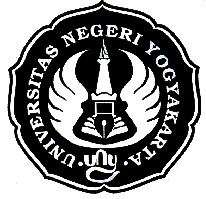 Universitas Negeri YogyakartaLAPORAN DANA PELAKSANAAN PPLTAHUN 2013No.Nama KegiatanHasil Kuantitatif/KualitatifSerapan Dana (Dalam Rupiah)Serapan Dana (Dalam Rupiah)Serapan Dana (Dalam Rupiah)Serapan Dana (Dalam Rupiah)Serapan Dana (Dalam Rupiah)No.Nama KegiatanHasil Kuantitatif/KualitatifSwadaya/Sekolah/LembagaMahasiswaPemda KabupatenSponsor/Lembaga lainnyaJumlahPPLPPL1Pembuatan perangkat pembelajaranSilabus, Perhitungan jam efektif, prota, prosem, RPP, Lembar kegiatan siswa, Daftar hadir, Daftar nilai, Kisi-kisi soal, Kunci jawaban evaluasi, Analisis butir soal, Analisis hasil ulangan, Rencana pelaksanaan harianRp. 50.000,00Rp. 50.000,002Praktik mengajarPemahaman siswa terhadap materi yang diajarkan melalui pembelajaran dikelas dan dilab (praktikum), diadakannya evaluasi harian dari latihan-latihan soal pada lembar kegiatan siswa, dan evaluasi akhir pada ulangan harian, remidi bagi siswa yang mendapat nilai dibawah KKM, serta pengayaan bagi siswa yang mendapat nilai sama dengan atau lebih dari nilai KKM--3Mengoreksi tugas berupa peta konsep dan lembar kerja siswa--4.Pembuatan soal evaluasi berupa soal ulangan harianSoal ulangan harian (38 rangkap), soal remidi (25 rangkap), dan soal pengayaan (20 rangkap)--5.Pendampingan praktikum mengenai kepolaran senyawaLembar kerja siswa sebanyak 20 lembar--6Mengoreksi ulangan harian kelasNilai hasil ulangan harian kelas --7Analisis hasil dan butir soal ulanganHasil analisis hasil dan butir soal ulangan--8Merekap data hasil ulangan harian, remidi, pengayaan dan tugas kelas XC, XD dan XEData hasil ulangan harian, remidi, pengayaan dan tugas kelas XC, XD dan XE--9Membuat laporan KKN-PPL serta penggandaannya.Laporan KKN-PPL sebanyak tiga bandelRp 210.000,00Rp. 210.000.00JUMLAHJUMLAHJUMLAHRp.260.000,00